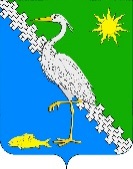 АДМИНИСТРАЦИЯ ЮЖНОГО СЕЛЬСКОГО ПОСЕЛЕНИЯ КРЫМСКОГО РАЙОНАРАСПОРЯЖЕНИЕот 29.04.2020	                                                                                                        № 39р/кпоселок ЮжныйОб определении численности муниципальных служащих и работников, обеспечивающих функционирование администрации Южного сельского поселения Крымского района на период с 6 по 8 мая 2020 годаВо исполнение Указа Президента Российской Федерации от 28 апреля 2020 года № 294 «О продлении мер по обеспечению санитарно-эпидемиологического благополучия населения на территории Российской Федерации в связи с распространением новой коронавирусной инфекции (COVID-19)», на основании Федерального закона от 6 октября 2003 года № 131-ФЗ «Об общих принципах организации местного самоуправления в Российской Федерации»,1. Определить предельную численность и утвердить перечень муниципальных служащих и работников, обеспечивающих с 6 по 8 мая 2020 года включительно функционирование администрации Южного сельского поселения Крымского района (Приложение).2.  Персональную ответственность за обеспечение функционирования, осуществление предусмотренных законодательством публичных функций и полномочий администрации Южного сельского поселения Крымского района, возложить на главу Южного сельского поселения Крымского района П.А. Прудникова.3. Ведущему специалисту администрации Южного сельского поселения Крымского района  (Трубицына) произвести оплату:1) лицам, указанным в пункте 1 настоящего распоряжения, в одинарном размере за работу в нерабочий день;        2) лицам, не вошедшим в перечень муниципальных служащих и работников, обеспечивающих функционирование администрации Южного сельского поселения Крымского района, определить дни с 6 мая по 30 мая 2020 года нерабочими днями с сохранением заработной платы.        Ведущему специалисту администрации Южного сельского поселения Крымского района (Лазаревой) для отражения указанного периода в табеле учета рабочего времени, применить обозначение «НОД» - нерабочий оплачиваемый день.4. Ведущему специалисту администрации Южного сельского поселения (Лазарева) разместить настоящее распоряжение на официальном сайте администрации муниципального образования Крымский район в сети Интернет.5. Контроль за выполнением настоящего распоряжения возложить на  заместителя главы Южного сельского поселения Крымского района  Е.М. Пазушко.6. Распоряжение вступает в силу со дня подписания.Глава Южного сельского поселенияКрымского района                                                                         П.А. Прудников  Приложениек распоряжению администрацииЮжного сельского поселенияКрымского районаот 29.04.2020 № 39р/кПеречень муниципальных служащих и работников, обеспечивающих функционирование администрации Южного сельского поселения Крымского района на период с 6 по 8 мая 2020 годаПазушко Евгений Михайлович – заместитель главы Южного сельского поселения Крымского района.Колбунова Вера Алексеевна – специалист 1 категории.Житник Анна Сергеевна – специалист 2 категории.Костейникова Людмила Николаевна – уборщик служебных помещений.Глава Южного сельского поселенияКрымского района                                                                         П.А. Прудников